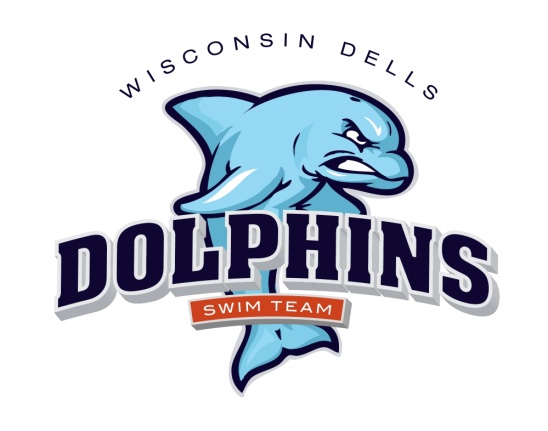 2022 Dells DolphinsPractice ScheduleSpring Practice April & MayMauston High School & Jack Young Baraboo1 day/week – $85 	2 plus – $135 	A new swimmer to the club will receive half off on registration per swimmer fee.April 3 through May 26See Calendar  on website for dates and timesSunday – 5:30-7:30 p.m. Baraboo Jack YoungTuesday – 5:00-6:00 p.m. Mauston High SchoolThursday- 5:00-6:30 p.m. Mauston High SchoolSummer Practice – Dells Outdoor Municipal PoolRegistration: $100 per swimmer, discounts for multiple swimmers from one family see registration formA new swimmer to the club will receive half off on registration per swimmer fee.Practice begins June 6 – This could changeMonday through Friday Time				Age Groups7:30– 9:00 a.m.		11 & UP8:30  - 9:45  a.m.		10 & Under5-6pm Tuesday, Wednesday, Thursday (check website calendar this is NOT all days) for all swimmers who couldn’t make an am practice and need extra helpA dryland component will be incorporated into every workout – please bring appropriate clothing, socks and tennis shoes.